Uttalande angående debatten om Amineh Kakabaveh​​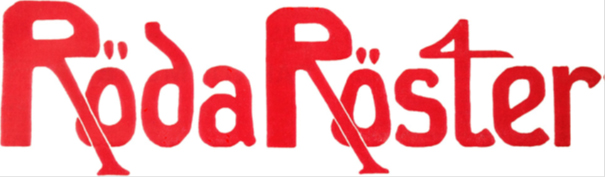 Under den senaste tiden har en debatt blåst upp kring Amineh Kakabaveh, riksdagsledamot och medlem i Vänsterpartiet Skärholmen. Ledande företrädare har gått ut öppet, bland annat på sociala medier, och diskuterat en individuell partimedlem. Partiledningen har hanterat frågan genom samtal och att begära en time-out. Under tiden har partikamrater tvingats välja sida i en konflikt som präglats mer av person än politik. Andra organisationer utanför partiet har gått ut i media och ställt krav kring vem som ska representera partiet. Konflikten hålls igång genom upprop för och emot, och ledande kamrater håller den vid liv med nya inlägg. Mitt i detta hamnar vår partiförening, på grund av Kakabavehs medlemskap, vårt områdes karaktär, och våra medlemmars engagemang. Oroliga medlemmar har hört av sig och frågat vad som händer och var vi står. Därför gör vi detta uttalande.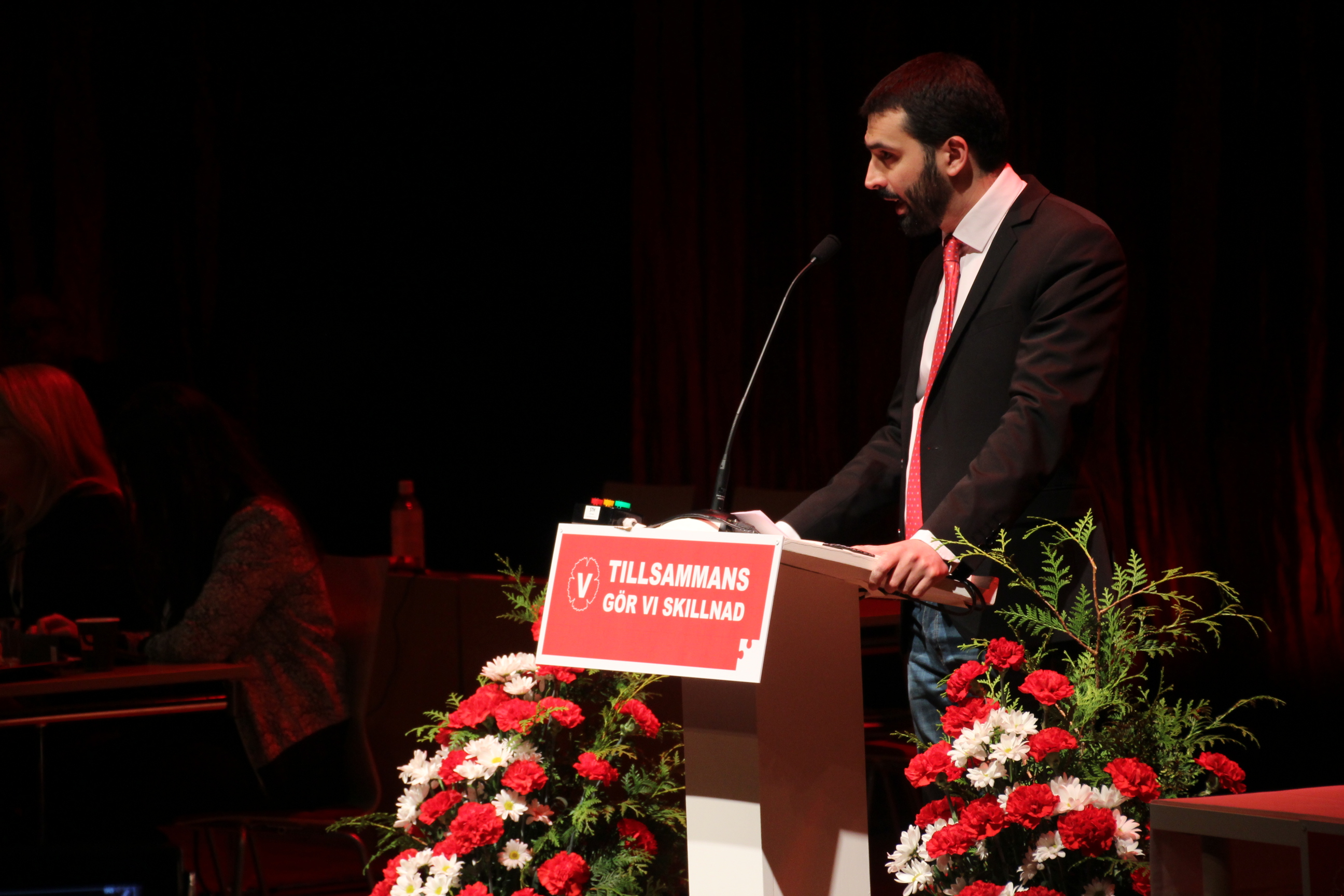 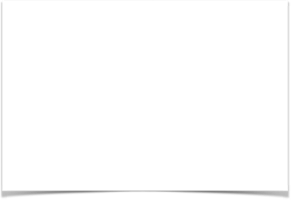 Vems är ansvaret?När misstankar finns om att en partikamrat brutit mot partiets stadgar är det partiledningens ansvar att hantera ärendet, specifikt genom partisekreteraren. När det gäller riksdagsledamöter ligger ansvaret också hos riksdagsgruppen. Vi menar att detta inte fungerat tillräckligt bra i den nuvarande konflikten, vilket lett till att den spridits i partiet och utanför. Partiledningen måste nu ta fram en handlingsplan för att förebygga och snabbt kunna hantera liknande konflikter i framtiden.Istället har en rad andra aktörer gett sig in i frågan. Storstockholms distriktsstyrelse har, utan någon uppenbar grund i våra stadgar eller vår organisation, uttalat sig i frågan. Ledande kamrater, som enskilda partistyrelseledamöter och riksdagsledamöter har också uttalat sig, främst på sociala medier. Krav har ställts på att Skärholmen ska agera i frågan, både på att vi ska uttala vårt stöd eller ta avstånd. Vi respekterar partiets organisationsstruktur och interndemokrati och vänder oss starkt mot detta. Partiledningen äger frågan, och Kakabaveh som riksdagsledamot representerar inte Skärholmen mer än någon annan partiförening.Utöver detta har också en rad organisationer utanför partiet, och olika debattörer, gått ut i media med debattartiklar och krönikor kring hur partiet ska agera kring Kakabaveh. En del kräver avgång och avståndstaganden medan andra krävt att hon ska stanna kvar. Vi menar att ingen utanför partiet har rätt att besluta om vem som ska företräda vårt parti, lika lite som vi kan bestämma vem som ska företräda dem. Vi bör inte ta hänsyn till sådana krav och vi utgår från att partiledningen inte gör det.Hur beter vi oss i vårt parti?Hela den här situationen har aktualiserat brister i vår partikultur. Vi kommer därför här lyfta fram ett antal punkter som vi önskar att alla inom partiet följde. Det kan verka som självklarheter, och borde också vara det, men den senaste tiden har visat att så inte är fallet.• Vi bedömer och diskuterar inte enskilda kamrater, vi diskuterar politik.• Vi skiljer på sak och person.• Vi förlöjligar inte meningsmotståndare inom partiet och använder oss aldrig av hot.• Vi förstår att personkonflikter – men inte politiska – är livsfarliga för en organisation.• Vi tvingar inte kamrater att välja sida i personstrider och deltar inte i drev.• När vi diskuterar måste alla frågor vara öppna för diskussion.• Vi sköter vår interndebatt öppet men internt, inte på sociala medier, i slutna rum, eller externa medier (det är ett medvetet val att inte publicera detta uttalande externt).Styrelsen Vänsterpartiet Skärholmen. Enhälligt antaget av medlemsmötet 16-05-15.Vi har fått utstå grova anklagelserVårt mål är att landstingskansliet ska upplevas som en trygg, trevlig, och kreativ arbetsplats. Idag är också vårt kansli en väl dokumenterat bra arbetsplats. Vi har arbetat medvetet med att åtgärda tidigare konflikter mellan personal. Vi har via vår kanslichef samarbetat med de fackliga skyddsombuden på Vision och SACO. Dessa poängterade att vi har arbetat fram ett positivt förändringsarbete för våra anställda. Det är vi stolta över.Samtliga åtgärder har löpande delgivits Distriktsstyrelsen. DS är även väl informerade om att Vision och SACO är mer än nöjda med vårt förändringsarbete. DS har alltid varit välkomna och kallade - men har tyvärr aldrig närvarat på våra möten. Så varför har vi inte tidigare gett vår bild? För att vi är måna om vår personal och för att det vore etiskt oförsvarbart att diskutera   f d personal i media. För att värna om personalens integritet måste vi lösa det internt, och vid behov, i kommunikation med facken och med landstingets personalavdelning. Vi förhåller oss till arbetsmarknadens regelverk och de avtal som finns. Värt att nämna i sammanhanget är att detta även var något som vi blev rekommenderade av partisekreteraren och av partiets pressekreterare, dvs att inte ge vår bild via media. Vi har fått utstå grova anklagelser som vi inte tidigare givits möjlighet att bemöta.  Därför gör vi det nu! Vi har gjort vårt yttersta för att få alla att känna sig inkluderande på vår arbetsplats. Och vi har lyckats. För vi har idag en arbetsplats där alla trivs. Så låt oss nu fokusera på det som vi har fått röster och förtroende för att driva - en kraftfull vänsterpolitik.Håkan Jörnehed landstingsråd      Gunilla Roxby Cromvall gruppledareOch så var det det där med förtroende…För andra gången får vi, medlemmar och väljare, i media läsa och höra att ledningen för vår landstingsgrupp i Stockholm bedriver ”skräckvälde” med psykosocial mobbning av de anställda på sitt kansli. Distriktsstyrelsen aviserar att de inte längre har förtroende för de av gruppen valda i vår landstingsstyrelse och att de bör ”avgå”. Avgå från vad? Ska de bli politiska vildar? Vad är det distriktsstyrelsen kräver och vill? Förvirringen bland medlemmar och bland väljare djupnar.Samma distriktsstyrelse lät via media meddela att de inte heller hade förtroendet för en av Stockholms riksdagsledamöter, för bara några veckor sedan. Ledamoten hade delat med sig av ett meddelande på facebook, som skapats av en rasistisk organisation. Själv hann jag aldrig ta del av det innan det var borta. Förtroendet för den ledamoten var, trots alla år av slit, plötsligt borta.Nu förhåller det sig så att jag inte ”bara” är en väljare i utkanten av ett parti, som öppet förklarar sin misstro mot sina aktiva och förtroendevalda. Jag har under årens lopp aktivt arbetat med de utpekade och de har också kommit att bli mina vänner. Kamrater och vänner, som jag på alla plan hyser ett mycket stort förtroende för.Jag vet av egen erfarenhet, både som anställd ombudsman, folkvald och under några år som distriktsordförande, att ingen av dessa tre roller är en lätt uppgift. Vi är ett litet parti, som vill ändra på förhållandena i samhället, på de flesta områdena. Vi gnetar på i ett samhälle där villkoren blir hårdare och hårdare. Vi får sällan igenom det vi kämpar för, men vi får ofta en viss respekt trots allt. Från det samhälle som omger oss, vill säga. För vi är själva våra värsta kritiker.Och nu ska jag sälla mig till den värsta av kritiker. Den distriktsstyrelse, som så lättvindigt utfärdar bannbullor har jag inget förtroende för.En styrelse ska leda, inte förleda. Den ska söka lösningar och dialog. Och innan de utlyser hot om uteslutningar, time-outar och avgångskrav offentligt ska den ha förklarat för oss, aktiva medlemmar vad i hela friden det är som händer.Marianne Eriksson medlem sen 38 år och ”Tantpatrullant"Helt sjuktMark- och Miljööverdomstolen (M-M) har i en dom den 27 april, upphävt Kommunfullmäktiges beslut den 9 mars 2015 att bygga en skola för 645 elever vid sjön Trekanten i stadsdelen Liljeholmen. M-M  skriver ” Det finns inte förutsättningar att upphäva strandskyddet inom planområdet. Mark – och miljööverdomstolen har därför upphävt detaljplanen ” Staden hade upphävt strandskyddet vid sjön för att kunna bygga skolan. M-M anser att ” Staden inte visat att det saknas möjligheter att tillgodose detta intresse utanför strandskyddat område”. Dvs. staden har inte tillräckligt ansträngt sig att hitta någon annan plats för skolan. Skolborgarrådet (s) säger till StockholmDirekt  att ” om man hårddrar strandskyddsreglerna skulle man behöva riva Stadshuset,//…vi får titta på olika plan B… // ..nu har jag begärt att stadsjuristen bedöma hur långt vi kan överklaga det här." Vad anser Vänsterpartiet som röstade för att bygga skolan inom strandskyddat område ? Finns det någon plan B.?  Är Vänsterpartiet med på Skolborgarrådets (s) överklagan ?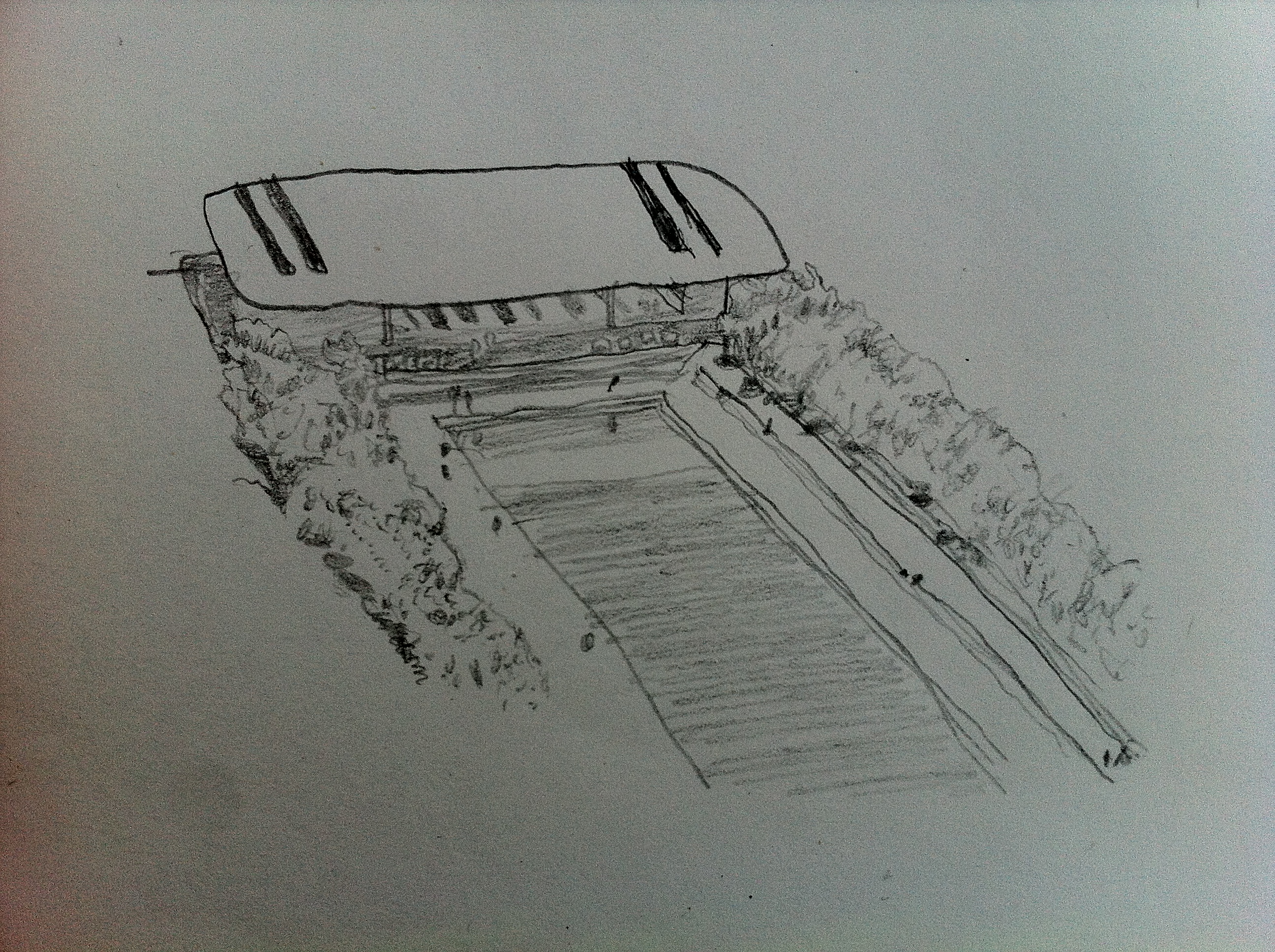 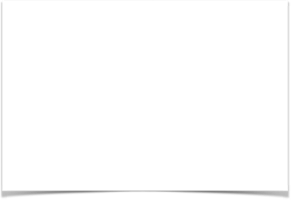 Bengt Sundell, V Liljeholmen - HägerstenReplik på Så resonerar vi om Apple-huset RR nr 14I Röda Röster nr 14 har Wiklund/Hannäs förklarat hur V i stadshuset resonerat när man helt oreserverat gått med på stadens beslut att påbörja planarbetet för det av Apple planerade huset i Kungsträdgården.Stadens promemoria i frågan är ett gott exempel på snömos med vingliga formuleringar för att blidka motståndare, men där det är uppenbart att man tänker driva saken steg för steg åt Apple. I praktiken har alltså V ställt sig bakom. V i stadshuset behöver fundera över sin egen politik i stadsbyggnads- och stadsmiljöfrågor, inte bara följa betongblocket s/m/c.Ibland häpnar man över inläggen. Som när V:s representant vid demonstration mot Nobelhuset säger att han föreslagit Vinterviken som alternativ lokalisering - ett av stockholmarnas mest besökta och uppskattade friluftsområden. Nobelhuset behövs inte och kommer att kosta stockholmarna stora belopp som så väl behövs för annat. Vill andra betala ett Nobelhus med hänvisning till att kunna ta emot forskare och andra är väl universitetsområdet rätt plats för schabraket.I frågan om Apple-huset kan V inte ha två motsatta ståndpunkter samtidigt. Antingen är man för eller emot att Kungsträdgården upplåts till kommersiell byggnad utöver de serveringar, som är naturliga delar varje större stadspark. Att V i ett senare skede skulle kunna begränsa skadan är bara nys. Det visar all erfarenhet.Wiklund/Hannäs ”förklaringar” är mest undanflykter. Man har nu ändrat en del av texten som funnits på stadshusets hemsida. Det är inte, som W/H säger, att inget kan göras därför att staden inte förfogar över marken. Marken upplåts med tomträtt. Staden har planmonopol och kan självfallet stoppa en sådan ändrad markanvändning.Till bilden hör också att företaget staden förhandlar med, Apple, är en av världens värsta skattesmitare. Med sin enorma omsättning ordnar man skattebefrielse genom att skicka vinsterna till sitt irländska bolag. I Sverige betalar man endast några hundra tusen kr i skatt. Bortsett från sakfrågan: anser verkligen V i stadshuset att en sådan skattesmitare ska få ta över en stor del av stadens viktigaste park?Bo Jangenäs, V Västra SödermalmV-kongress: Hassan Jama, Vantör 1.	Vad var det bästa med årets kongress? Att träffa andra kamrater som är aktiva runt om i landet. Dela tankar och feedback på det. 2.	Fanns det något mindre bra som partiet kan utveckla till nästkommande?Tidsschemat, väldigt långa dagar, män som ska säga samma sak fem gånger. Att partistyrelsens svar många gånger bara var massa flum. 3.	Vad var din hjärtefråga på årets kongress och varför var den det?Min partiförenings motion om att göra en kort populärversion av partiprogrammet. Behovet av ett partiprogram som är tillgängligt för alla är en viktig sak för mig eftersom det handlar om hur vi kommunicerar ut vår syn på samhället och vilka förändringar vi vill göra. 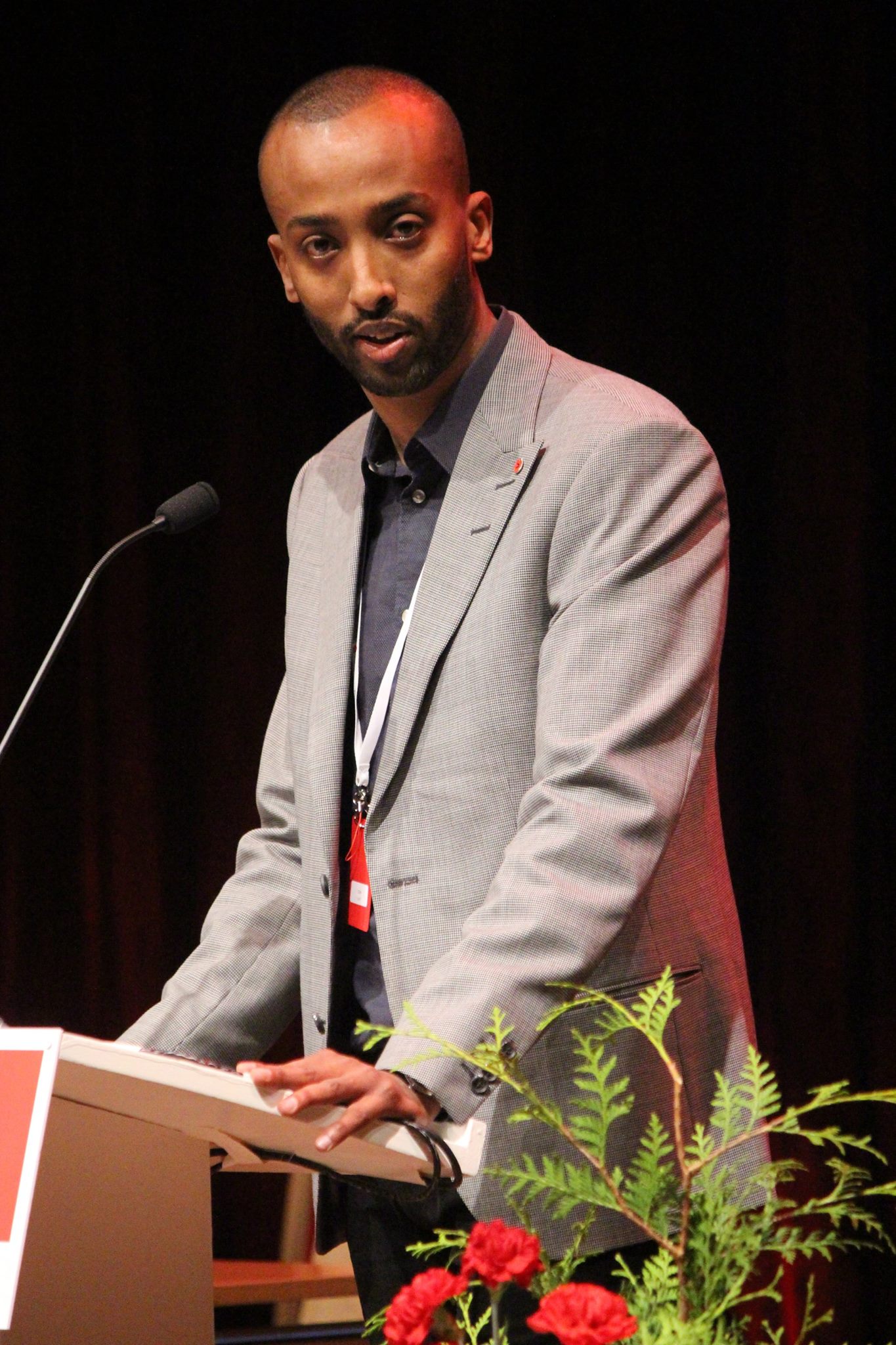 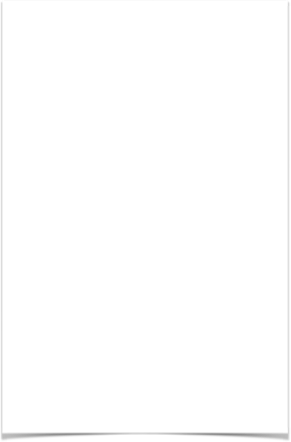 V-kongress: Zofia Laine, Västra Södermalm1.	Vad var det bästa med årets kongress?Alla diskussioner och bra inlägg som folk gjorde. Jag var imponerad av hur mycket folk ändå lyssnar på varandra och tar till sig av varandras argument. Och förträffarna vi hade på distriktsnivå. 2.	Fanns det något mindre bra som partiet kan utveckla till nästkommande?Jag tror ändringen om att vi ska få ut handlingarna tidigare kommer vara bra. Det var sjukt mycket text att plöja igenom på ganska kort tid. 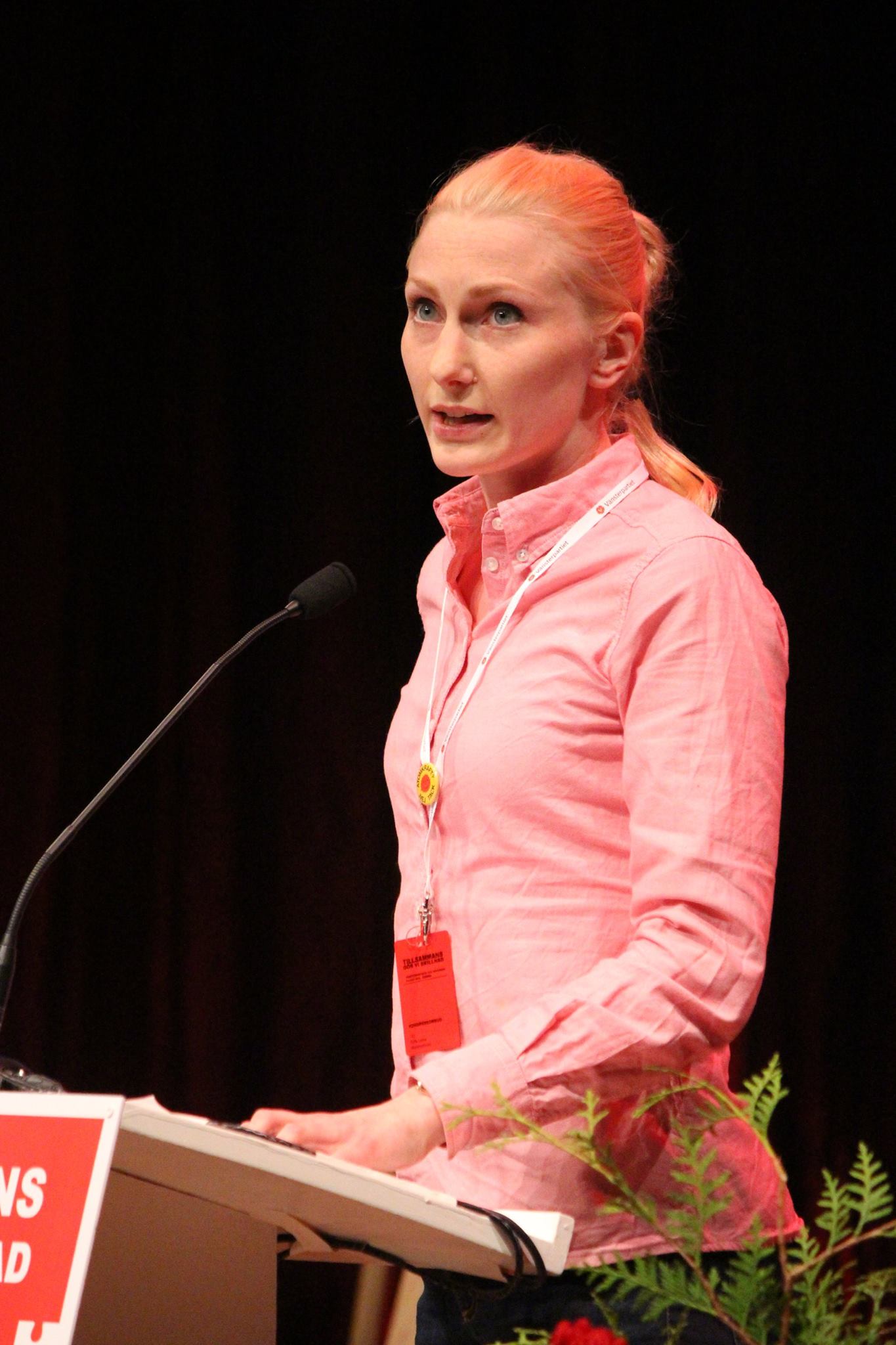 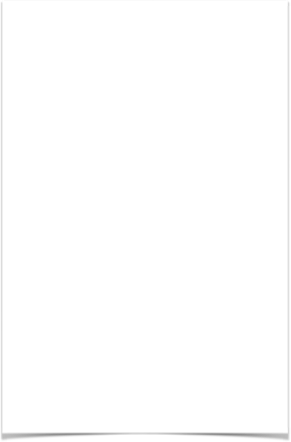 3.	Vad var din hjärtefråga på årets kongress och varför var den det?Pensionsrättvisa. Jag hade gärna sett att detta blivit en tydligare del i stycket om feminism i partiprogrammet som det föreslogs i ett par motioner, men är glad att åtminstone en mening lades till om detta.V-kongress: Sara Puck, Vita Bergen1.	Vad var det bästa med årets kongress? Absolut bäst var att få träffa en massa andra partikamrater, att för en gång skull få prata om hur viktiga frågor skall lösas, inte fastna i diskussionen kring huruvida det ens är viktiga frågor. Att uppleva att vi delar samma kompass, en ideologi. Det tar på krafterna att alltid hamna i polemik, här fick jag ladda batterierna!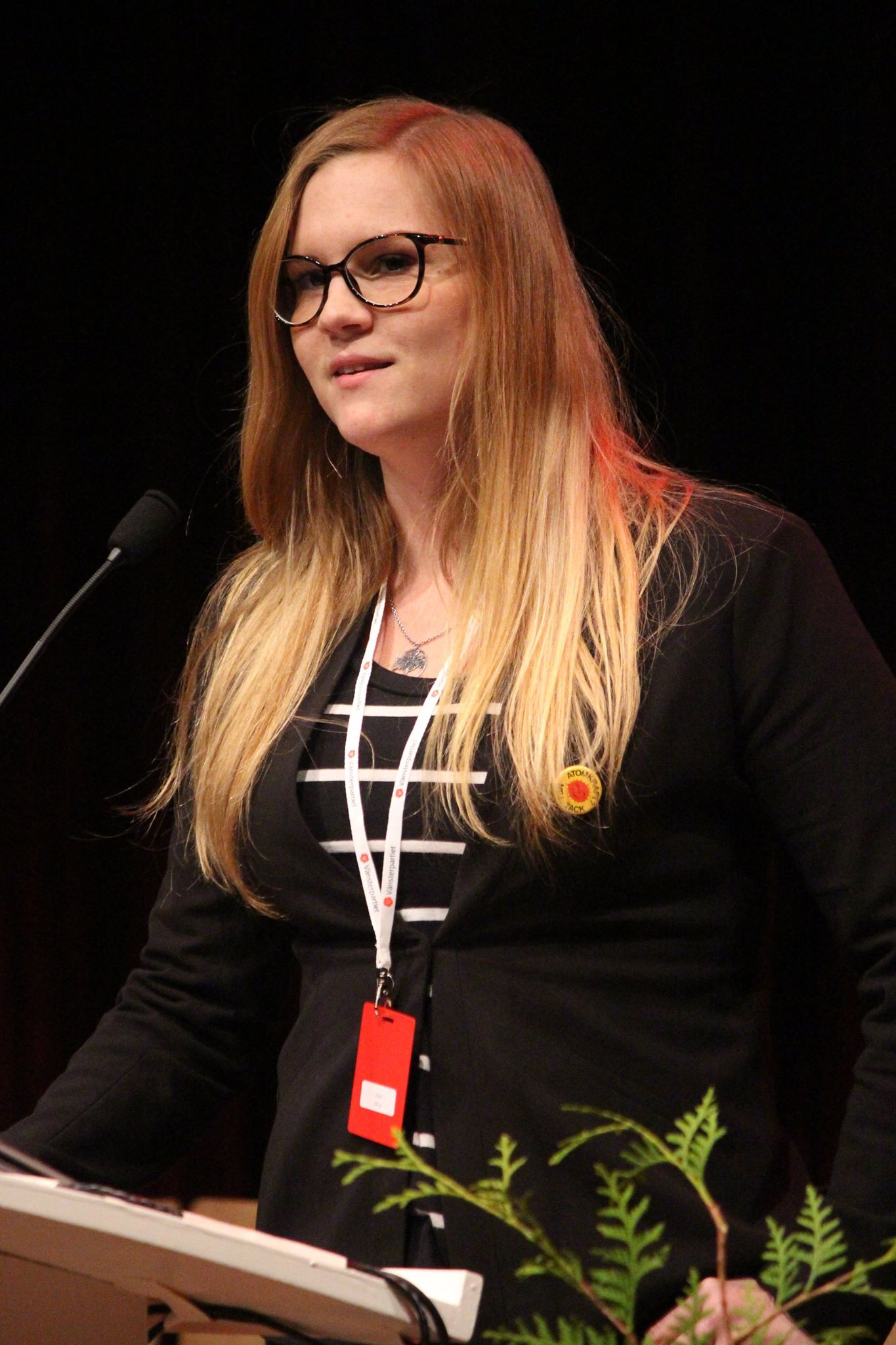 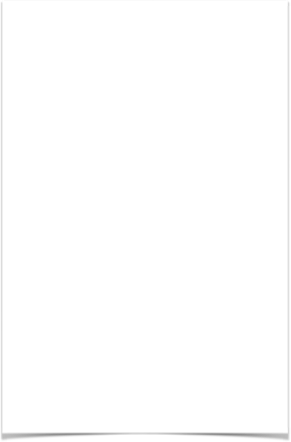 2.	Fanns det något mindre bra som partiet kan utveckla till nästkommande? Jag hade önskat mer information lite tidigare inför kongressen. Att dagarna var så otroligt långa kom lite som en chock. All information som kan lämnas redan någon månad (eller flera) innan är guld värt. Jättebra att vi tagit beslut om att motionerna skall lämnas ut tidigare till exempel.3.	Vad var din hjärtefråga på årets kongress och varför var den det?Som lärare och mamma till ett barn med neuropsykiatriska funktionsnedsättningar så är det väldigt lätt att fasta i skolfrågan, men jag tycker att programkommissionen gjorde sitt jobb bra och tog till sig de synpunkter som påtalades gällande skolan. Alltså kunde jag med gott samvete fokusera på klimatet och det här fantastiska ekologiskt-ekonomiska programmet som vi nu antagit. Det var viktigt att vi antog det och jag är även nöjd med de förändringar som gick igenom. Sedan tycker jag att det var essentiellt att vi inte stoppade regeringssamarbetet.